                                                                 ПРОЕКТ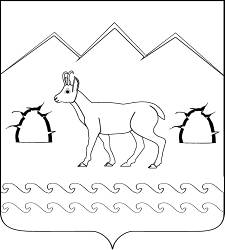 СОВЕТ ГУБСКОГО СЕЛЬСКОГО ПОСЕЛЕНИЯМОСТОВСКОГО РАЙОНАРЕШЕНИЕот _____________                                                        № __________станица ГубскаяОб утверждении Прейскуранта гарантированного перечня услуг по погребению, оказываемых на территории Губского сельского поселения Мостовского районаВ соответствии с частью 3 статьи 9 Федерального закона от 12 января 1996 года № 8-ФЗ «О погребении и похоронном деле», частью 3 статьи 9 Закона Краснодарского края от 4 февраля 2004 года №666-КЗ «О погребении и похоронном деле в Краснодарском крае», статьёй 8 Устава Губского сельского поселения Мостовского района, Совет Губского сельского поселения Мостовского района р е ш и л:1.Утвердить Прейскурант гарантированного перечня услуг по погребению, оказываемых на территории Губского сельского поселения Мостовского района согласно приложению.2.Признать утратившим силу решение Совета Губского сельского поселения Мостовского района от 08 февраля 2017 года № 131 «Об утверждении Прейскуранта гарантированного перечня услуг по погребению, оказываемых на территории Губского сельского поселения Мостовского района».3. Общему отделу администрации Губского сельского поселения Мостовского района (Перова) обеспечить опубликование настоящее решение в районной газете «Предгорье» и размещение на официальном сайте администрации Губского сельского поселения в информационно-телекоммуникационной сети «Интернет».	4. Контроль за выполнением настоящего решения возложить на комиссию по бюджету, финансам, налогам и экономике (Исаченко).5.Настоящее решение вступает в силу со дня его официального опубликования и распространяется на правоотношения, возникшие с 1 февраля 2017 года.Глава Губского сельского поселения                                                                                    А.А.ЛутайПРИЛОЖЕНИЕУТВЕРЖДЕНрешением Совета Губскогосельского поселенияМостовского районаот __________.№____Прейскурантгарантированного перечня услуг по погребению, оказываемых на территории Губского сельского поселения Мостовского районаГлава Губскогосельского поселения                                                                                   А.А.Лутай№ п/пНаименование  услугиСтоимость,  руб. с 01.02.20181Оформление  документов, необходимых для погребения118,482Предоставление (изготовление), доставка гроба и других предметов,  необходимых для погребения:3544,792.1Гроб стандартный, строганный, из материалов толщиной 25-32 мм, обитый внутри и снаружи тканью х/б с подушкой из стружки1781,972.2Инвентарная табличка с указанием ФИО, даты рождения и смерти126,852.3Доставка гроба и похоронных принадлежностей по адресу, указанному заказчиком773,103Перевозка тела (останков) умершего к  месту  захоронения862,874Погребение  умершего  при рытье могилы экскаватором-5Погребение  умершего  при рытье могилы вручную2030,906 ИТОГО  предельная стоимость гарантированного перечня услуг по погребению5694,176.1при рытье  могилы экскаватором-6.2при рытье  могилы вручную5694,17